Team work Taking responsibility within a groupCollaborative learningRecycling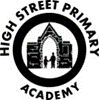 